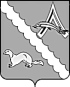 ДУМА АЛЕКСАНДРОВСКОГО РАЙОНАТОМСКОЙ ОБЛАСТИРЕШЕНИЕРассмотрев представленный Администрацией Александровского района Томской области отчёт о выполнении Плана приватизации муниципального имущества муниципального образования «Александровский район» за 2023 год, руководствуясь статьёй 34 Устава муниципального образования «Александровский район», в соответствии с  пунктом 3 статьи 41  Положения о порядке управления и распоряжения муниципальным имуществом муниципального образования «Александровский район», утвержденного решением Думы Александровского района от 16.04.2009 № 450, пунктами 15-17 Положения о порядке планирования приватизации, принятия решений об условиях приватизации, работы комиссии по приватизации, оплаты приватизированного муниципального имущества муниципального образования «Александровский район», утвержденного решением Думы Александровского района от 15.09.2016 № 76,Дума Александровского района Томской области РЕШИЛА: 1.Утвердить отчёт о выполнении Плана приватизации муниципального имущества муниципального образования «Александровский район» за 2023 год согласно приложению. 2.Настоящее решение подлежит официальному опубликованию (обнародованию). 3.Разместить отчёт о выполнении Плана приватизации муниципального имущества муниципального образования «Александровский район» за 2023 год на официальном сайте органов местного самоуправления Александровского района Томской области (http://www.alsadm.ru/).		                                                                                  Приложение  к решению Думы                                                                                                                         Александровского района                                                                                                                                 от 17.04.2024 №  220  ОТЧЁТо выполнении   Плана приватизации  муниципального имуществамуниципального образования «Александровский район» за 2023 годПлан приватизации муниципального имущества муниципального образования «Александровский район» на 2023 год, утвержден был постановлением Администрации  Александровского района Томской области от 28.10.2022 № 1269 (в редакции постановления от 01.03.2023 № 260, от 15.06.2023 № 696).В План  приватизации муниципального имущества муниципального образования «Александровский район» на 2023 год  (далее по тексту – План приватизации) было включено муниципальное имущество - нежилое здание общей площадью 408 кв.м., расположенное по адресу: Томская область, Александровский район, с. Александровское, ул. Юргина, 58, кадастровый номер 70:01:0000016:947 и земельный участок под ним площадью 2758 кв. м, кадастровый номер 70:01:0000016:748, местоположение: Томская область,  Александровский район, с. Александровское, ул. Юргина, 58.Аукцион и торги посредством публичного предложения не состоялись, так как не было подано ни одной заявки на участие в торгах.В порядке, установленном Федеральным законом от 22.07.2008 № 159-ФЗ «Об особенностях отчуждения недвижимого имущества, находящегося в государственной собственности субъектов Российской Федерации или муниципальной собственности, и арендуемого субъектами малого и среднего предпринимательства, и о внесении изменений в отдельные законодательные акты Российской Федерации», муниципальное имущество в 2023 году не отчуждалось. 17.04.2024№ 220    с. Александровскоес. АлександровскоеОб утверждении отчета о выполнении Плана приватизации муниципального имущества муниципального образования «Александровский район» за 2023 годПредседатель Думы Александровского района____________________М.А. Миронова    И.о. Главы Александровского района    _______________________ С.Ф. Панов